РОСПОТРЕБНАДЗОР СМОЖЕТ ЗАЩИТИТЬ ПРАВА  СОЦИАЛЬНО УЯЗВИМОЙ КАТЕГОРИИ НАСЕЛЕНИЯ ПРИ ОТКАЗЕ ИМ В ДОСТУПЕ К ТОВАРАМ И УСЛУГАМ Проект федерального закона "О внесении изменения в статью 14.8 Кодекса Российской Федерации об административных правонарушениях" (далее - законопроект) подготовлен в соответствии с поручением Президента Российской Федерации от 25 мая 2017 г. №Пр-1004 ГС (абзац четвертый подпункта "б" п.1), предусматривающим установление особых мер защиты прав социально уязвимых категорий потребителей (инвалиды, лица пожилого возраста, дети) и административной ответственности за их нарушение.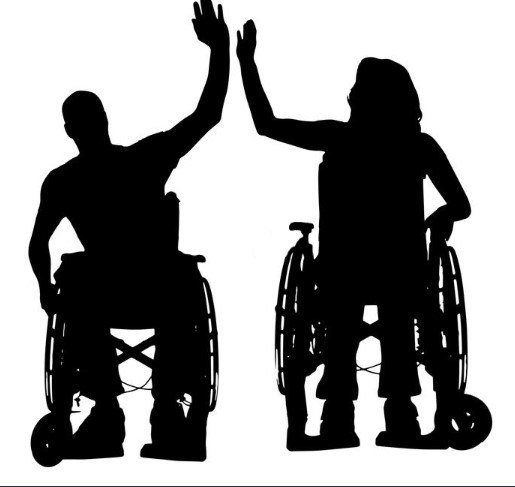 Кодекс Российской Федерации об административных правонарушениях предусматривает меры административной ответственности за правонарушения в сфере защиты прав потребителей, связанные с обманом потребителей, ограничением доступа к информации о потребительских качествах и свойствах товара (услуги, работы), получением недостоверной информации и так далее.Законопроектом предлагается дополнить ст. 14.8 Кодекса Российской Федерации об административных правонарушениях новым составом правонарушения, предусматривающим действия, связанные с отказом потребителю в доступе к товарам (работам, услугам) по причинам, обусловленным ограничением жизнедеятельности, состоянием его здоровья, возрастом, кроме случаев, установленных законодательством (ограничения, применяемые при перевозке пассажиров авиационным транспортом, обеспечении доступа к управлению транспортным средством, доступа к развлекательным объектам повышенной опасности (аттракционам), продаже отдельных видов товаров (оказании услуг) несовершеннолетним, нахождении их в определенных местах, и другие ограничения, устанавливаемые в отношении лиц, имеющих нарушения здоровья, ограничения жизнедеятельности, а также детей).Предлагаемые изменения обусловлены участившимися случаями отказа инвалидам, пожилым гражданам и другим социально уязвимым категориям лиц в доступе к объектам и услугам транспортной инфраструктуры, в потребительской сфере, сфере отдыха по признакам наличия расстройства здоровья, ограничения жизнедеятельности, преклонного возраста и иным подобным основаниям. Зачастую за таким отказом стоят причины формального, ментального, маркетингового, имиджевого и иного характера.Законопроектом предлагается установить штрафные санкции за указанные правонарушения в виде административного штрафа в размере от 15 тыс. до 30 тыс. рублей для должностных лиц и от 50 тыс. до 100 тыс. рублей для юридических лиц.Принятие законопроекта позволит привлекать к ответственности продавцов, исполнителей услуг или работ к ответственности за проявления дискриминации социально уязвимых категорий граждан, выразившиеся в отказе им в доступе к товарам (услугам, работам) на равных с другими гражданами условиях.Данный законопроект направлен прежде всего на стимулирование продавцов, исполнителей к соблюдению прав такой категории потребителей, а также на предоставление им дополнительных гарантии защиты их прав наряду с гарантиями, установленными положениями Закона Российской Федерации от 07.02.1992 года № 2300- I «О защите прав потребителей».Штрафные санкции за указанные правонарушения будут составлять для юридических лиц от 300 тыс. до 500 тыс. рублей, для должностных лиц от 30 тыс. рублей до 50 тыс. рублей.При поступлении в Роспотребнадзор (его территориальные органы) соответствующих обращений потребителей, относящихся к социально уязвимой категории населения, будут приниматься все необходимые меры для защиты и восстановления прав таких граждан.